Earth to Sky Academy Application Instructions
NASA Goddard Space Flight Center, Greenbelt MD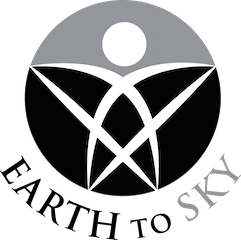 January 25 – 29, 2021 Application Due: August 31, 2020*Only teams of 3 – 5 individuals may apply. Teams must include individuals from a variety of organizations/agencies.At least one member of your team must have attended a previous Earth to Sky training event (workshop, course, or mini-course). Contact us if you want to be connected to Earth to Sky alumni in your region.Be sure that all team members are registered on the Earth to Sky website https://www.earthtosky.org/register.html  Complete only one application package for your entire team. To submit your application package, send the following in a single email to genevieve.demessieres@nasa.gov:A single, fully completed and signed copy of this Application Form for your team A copy of each team member’s signed Letter of Supervisory SupportUse the subject line, “ETSA Application – [submitter’s last name]” (for example, “ETSA Application – de Messieres”). You will receive an email confirmation within several business days.* If disruption from the pandemic is preventing you from meeting the deadline, please send genevieve.demessieres@nasa.gov a statement of interest noting that you need more time.  We cannot guarantee that your application will be given the same consideration as those that arrive by the deadline, but we will do our best to be flexible.  Please don’t hesitate to reach out for help or with questions.Selections will be made by September 18, 2020Confirmation Due: October 16, 2020Earth to Sky will notify selected teams by September 18, 2020. Upon notification of acceptance to the Academy, please confirm by October 16, 2020 your team’s commitment to attend. Be mindful of funding or other necessary factors that will determine your ability to attend. This will allow us to alert wait-listed teams if you are unable to attend.  APPLICATION FORMEarth to Sky Academy January 25 – 29, 2021NASA Goddard Space Flight CenterGreenbelt, MD 207711. Self-Defined Target Audience and RegionDefine the following properties about the community of practice you intend to support:Your target audience (for example, “informal educators and interpreters” or “tribal environmental educators”)The geographic extent of your region of choice (for example, “Idaho” or “Oklahoma, New Mexico, Texas, and Louisiana”)A sample answer is “Informal educators and interpreters in Southeast Alaska.”2. Discussion QuestionsTeams will be selected based on concise but thorough responses to the following questions. Please limit your responses in this section to a total of 2 pages or less.Describe why your team wants to participate in the Earth to Sky Academy and what you hope to accomplish after completing the course. How will attending the Academy enhance the work of others in your region?Describe the communication, training and/or community-building skills your team brings to the Earth to Sky community.Describe your team’s interest or experience with nurturing a community of practice around a common goal.We encourage you to seek team members in your region that bring a different perspective or skill set, even if you have not worked together before. How do you plan to maintain good communication and organization among your team members?Are you aware of other organizations in your region that work on climate change communication? If yes, please indicate who they are and how you envision working with them. 3. Teams of 3-5 members may apply.Please complete a profile for each member of your team. Teams must include individuals from a variety of organizations/agencies.At least one member of your team must have attended a previous Earth to Sky training event (workshop, course, or mini-course). Contact us if you would like help connecting to Earth to Sky alumni in your region.Name:Title or year of any ETS course(s) attended:Position Title:						Agency/Organization:Mailing Address: Email:						Phone: Indicate your level of experience in interpretation/non-formal education, in terms of years of experience and any specialties you may have.Indicate your level of experience in designing, facilitating, coordinating logistics for, or conducting training in terms of years of experience and any specialties you may have.How will attending the Academy further your own professional goals or further the goals of your organization?Name:Title or year of any ETS course(s) attended:Position Title:						Agency/Organization:Mailing Address: Email:						Phone: Indicate your level of experience in interpretation/non-formal education, in terms of years of experience and any specialties you may have.Indicate your level of experience in designing, facilitating, coordinating logistics for, or conducting training in terms of years of experience and any specialties you may have.How will attending the Academy further your own professional goals or further the goals of your organization?Name:Title or year of any ETS course(s) attended:Position Title:						Agency/Organization:Mailing Address: Email:						Phone: Indicate your level of experience in interpretation/non-formal education, in terms of years of experience and any specialties you may have.Indicate your level of experience in designing, facilitating, coordinating logistics for, or conducting training in terms of years of experience and any specialties you may have.How will attending the Academy further your own professional goals or further the goals of your organization?Name:Title or year of any ETS course(s) attended:Position Title:						Agency/Organization:Mailing Address: Email:						Phone: Indicate your level of experience in interpretation/non-formal education, in terms of years of experience and any specialties you may have.Indicate your level of experience in designing, facilitating, coordinating logistics for, or conducting training in terms of years of experience and any specialties you may have.How will attending the Academy further your own professional goals or further the goals of your organization?Name:Title or year of any ETS course(s) attended:Position Title:						Agency/Organization:Mailing Address: Email:						Phone: Indicate your level of experience in interpretation/non-formal education, in terms of years of experience and any specialties you may have.Indicate your level of experience in designing, facilitating, coordinating logistics for, or conducting training in terms of years of experience and any specialties you may have.How will attending the Academy further your own professional goals or further the goals of your organization?4. Signature Page_________________________________________		________________________Signature of team member					Date_________________________________________		________________________Signature of team member					Date_________________________________________		________________________Signature of team member					Date_________________________________________		________________________Signature of team member					Date_________________________________________		________________________Signature of team member					Date